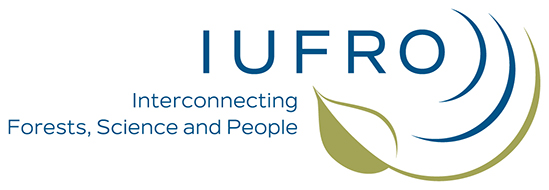 Agroforestry systems in the world: differences and similarities26-27 July 2023Title: Affiliation: Abstract (max 300 words): Keywords (max 5): 